Отборочный этап «ИТ-марафона»Модуль «Моделирование и прототипирование» Этап №3Задание: В программе КОМПАС 3Д (КОМПАС 3Д ЛТ, ВЛ Силаэдр, OpenScad, Blender, FreeCad)
создать трехмерную модель объекта по изометрической проекции (Рисунок 1) в масштабе 1:1. В свойствах модели изменить цвет. 
Сохранить работу необходимо в виде файла .STL и скриншота экрана с интерфейсом программы.Время выполнения: 90 минут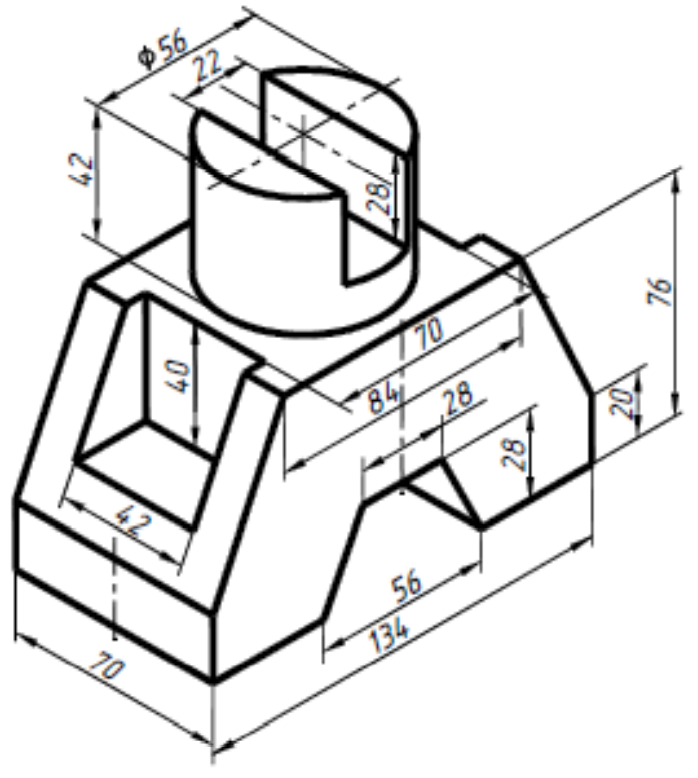 Рисунок 1 – изометрическая проекция
Рисунок 2 – 3Д модель объекта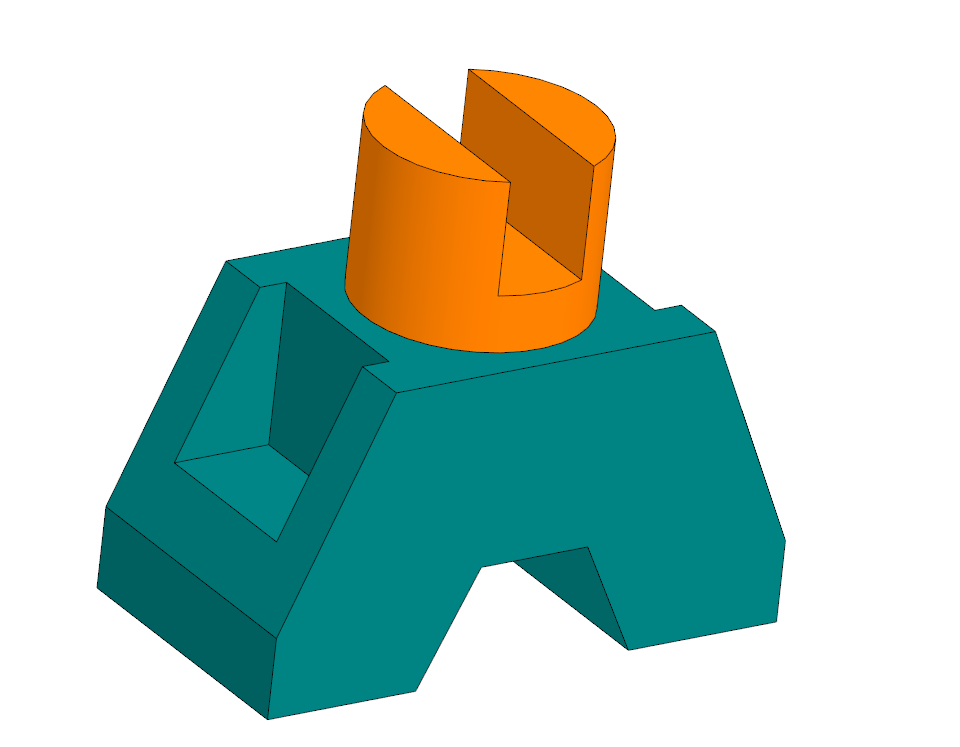 Критерии оценивания работ участников:Максимальное количество баллов – 20. Итоговый протокол проверки этапа №3:К11-6 б.Основание объекта создано верноК21-6 б.Верхняя часть объекта создана верноК31-4 б.При создании использовалась функция «зеркально отобразить»К41 б.Цвет модели измененК53 б.Время выполнения№ФИО ученикаКлассК1К2К3К4К5∑1234567ФИО преподавателяФИО преподавателяФИО преподавателяФИО преподавателяФИО преподавателяФИО преподавателяФИО преподавателяФИО преподавателя